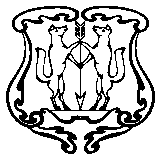 АДМИНИСТРАЦИЯ ГОРОДА ЕНИСЕЙСКАКрасноярского краяПОСТАНОВЛЕНИЕ«     »   06   2020                                  г. Енисейск                               №         - пОб отмене постановления администрации от 17.03.2014 № 99-п «Об утверждении административного Регламента «Об утверждении порядков предоставления адресной  материальной помощи»   В соответствии с Федеральным Законом от 27.07.2010 г. № 210-ФЗ «Об организации предоставления государственных и муниципальных услуг», постановления Правительства РФ от 16.05.. № 373 «О разработке и утверждении административных регламентов осуществления государственного контроля (надзора) и административных регламентов предоставления государственных услуг», руководствуясь ст. 5.1, 8, 43, 46 Устава города Енисейска, Решениями Енисейского городского Совета депутатов от 22.01.2020 № 51-442 «О внесении изменений в структуру администрации города Енисейска, №  51-443 «О внесении изменений в Положение об администрации города Енисейска» ПОСТАНОВЛЯЮ:   Отменить постановление администрации города:       - от 17.03.2014 № 99-п «Об утверждении административного Регламента «Об утверждении порядков предоставления адресной  материальной помощи»       2. Контроль за выполнением настоящего постановления возложить на заместителя главы города по социальным и общим вопросам Тихонову О.Ю.3.  Постановление подлежит публикации в газете «Енисейск-Плюс» и размещению на официальном интернет – портале органов местного самоуправления г. Енисейска www.eniseysk.com.       4. Постановление вступает в силу со дня опубликования.  Глава  города                                                                                                     В.В. НикольскийТихонова Ольга Юрьевна2-34-17